Kamenko Duronjić 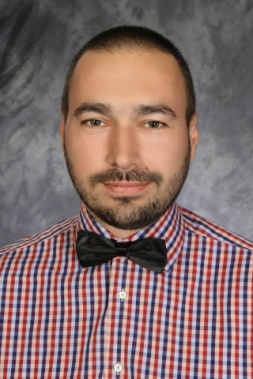  ASISTENTBibliografijaKnjige-Radovi na konferencijama•	Дуроњић, К., Пилиповић, Д., Вујичић, И., Моделовање PLC мрежа помоћу UML-a, Инфотех-Јахорина 2006.•	Дуроњић, К., UML модел за Републички педагошки завод Републике Српске, Инфотех-Јахорина 2007.10.	Perišić, Đ., Žorić, A., Mitić, D., Gavrić, Ž.: Application of the time recursive processing approach for the tracking needs, Proceedings of International Scientific Conference UNITECH 2015, Gabrovo, Bulgaria, 2015, Vol. I, pp. I293-298, ISSN 1313-230X.11.	Gavrić Ž., Mišković V., Pilipović D.: Pregled i poređenje zaštita od automatskog slanja podataka na veb sajtovima, Zbornik radova međunarodnog naučno-stručnog simpozijuma Infoteh – Jahorina 2015, Bosna i Hercegovina, 2015, str. 721-725, ISBN 978-99955-763-6-3.Dostupno na: http://infoteh.etf.unssa.rs.ba/zbornik/2015/radovi/RSS-5/RSS-5-1.pdf12.	Mišković V., Pilipović D., Gavrić Ž.: Analiza SPP i HDP Bluetooth profila kao osnove za prikupljanje vitalnih podataka u sveprisutnim zdravstvenim sistemima, Zbornik radova međunarodnog naučno-stručnog simpozijuma Infoteh – Jahorina 2015, Bosna i Hercegovina, 2015, str. 307-312, ISBN 978-99955-763-6-3.Dostupno na: http://infoteh.etf.unssa.rs.ba/zbornik/2015/radovi/KST/KST-4.pdf13.	Pilipović D., Gavrić Ž., Mišković V., Pilipović M.: Prevođenje sa engleskog jezika kao metod rada u visokoškolskoj nastavi informatike, Zbornik radova međunarodnog naučno-stručnog simpozijuma Infoteh – Jahorina 2015, Bosna i Hercegovina, 2015, str. 701-705, ISBN 978-99955-763-6-3.Dostupno na: http://infoteh.etf.unssa.rs.ba/zbornik/2015/radovi/RSS-4/RSS-4-11.pdfEmail adresa:Email adresa:kamenkodo@gmail.comkamenkodo@gmail.com